Year 1 Home learning: WB 08.02.2021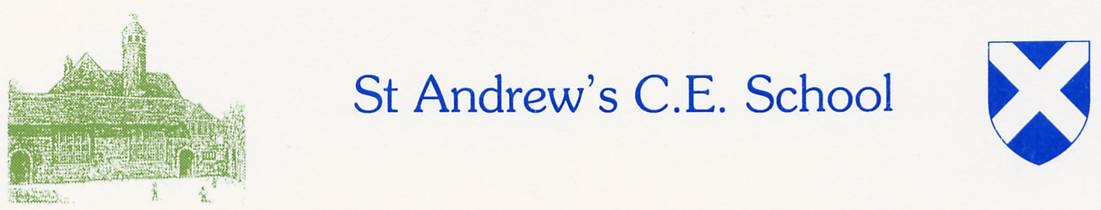 This is your child’s learning for the week where you can access the different learning on each day. If you need any assistance, please contact your child’s class teacher. Most of the learning is accessible on any device with the internet. The blue text can be clicked on to take you straight to the website/webpage where there are videos and the learning expected. Please complete learning in a home learning book provided by school or on paper and then upload this to Tapestry so that your teacher can see it and respond to it. Day VALUESStarterMaths Video link in blue.Daily worksheet on Tapestry.Breaks Story Time LIVENEWPhonicsDaily LIVE lesson every day at 9:15am.English (writing) 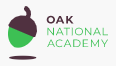 Wider curriculum + REMonShow our value of the month –Aspiration and record it in your values passport or in your home learning book.Play Place Value Basketball on Top MarksPlace Value BasketballPractise counting in 10’s. Use this song to help you.Jack Hartman Counting by 10'sCan you count in 10’s backwards?Compare Lengths activityDo something active!This week there is just 1 story time on Monday at 2:15pm. Please use the following link to watch the LIVE story time.Join Zoom Meeting
https://us02web.zoom.us/j/88684737086?pwd=ZFJRMXZYKzlISy8wcG4vc3RLV2tiZz09 

Meeting ID: 886 8473 7086
Passcode: KSp4ftYou will need a pencil and paper.MG zoom link: https://us02web.zoom.us/j/85317390284?pwd=U0dJRXVmTUhDTndMeUwxM0xuRVNjdz09 

Meeting ID: 853 1739 0284
Passcode: 0B6e3JDA zoom link:
https://zoom.us/j/95977332497?pwd=SlNraDJWV0U0bDBQTTU1enlKdTRJQT09 

Meeting ID: 959 7733 2497
Passcode: 1HhktvHere are the links if you cannot watch the live videos.Monday- Phase 5- Split Digraph o-e (woke)Tuesday- Phase 5- Split Digraph e-e (even)Wednesday- Phase 5- Split Digraph u-e (cute)Thursday- Revisit and Review.The Magic PaintbrushTo create a mood toolkit.GeographyWhat are the landmarks in London?TuesShow our value of the month –Aspiration and record it in your values passport or in your home learning book.Play Place Value Basketball on Top MarksPlace Value BasketballPractise counting in 10’s. Use this song to help you.Jack Hartman Counting by 10'sCan you count in 10’s backwards?Compare heights activityDo something active!This week there is just 1 story time on Monday at 2:15pm. Please use the following link to watch the LIVE story time.Join Zoom Meeting
https://us02web.zoom.us/j/88684737086?pwd=ZFJRMXZYKzlISy8wcG4vc3RLV2tiZz09 

Meeting ID: 886 8473 7086
Passcode: KSp4ftYou will need a pencil and paper.MG zoom link: https://us02web.zoom.us/j/85317390284?pwd=U0dJRXVmTUhDTndMeUwxM0xuRVNjdz09 

Meeting ID: 853 1739 0284
Passcode: 0B6e3JDA zoom link:
https://zoom.us/j/95977332497?pwd=SlNraDJWV0U0bDBQTTU1enlKdTRJQT09 

Meeting ID: 959 7733 2497
Passcode: 1HhktvHere are the links if you cannot watch the live videos.Monday- Phase 5- Split Digraph o-e (woke)Tuesday- Phase 5- Split Digraph e-e (even)Wednesday- Phase 5- Split Digraph u-e (cute)Thursday- Revisit and ReviewPractise spelling the HFW (on tapestry)RE:Judaism (PP on Tapestry)WedsShow our value of the month –Aspiration and record it in your values passport or in your home learning book.Play Place Value Basketball on Top MarksPlace Value BasketballPractise counting in 10’s. Use this song to help you.Jack Hartman Counting by 10'sCan you count in 10’s backwards?Compare lengths and heightsDo something active!This week there is just 1 story time on Monday at 2:15pm. Please use the following link to watch the LIVE story time.Join Zoom Meeting
https://us02web.zoom.us/j/88684737086?pwd=ZFJRMXZYKzlISy8wcG4vc3RLV2tiZz09 

Meeting ID: 886 8473 7086
Passcode: KSp4ftYou will need a pencil and paper.MG zoom link: https://us02web.zoom.us/j/85317390284?pwd=U0dJRXVmTUhDTndMeUwxM0xuRVNjdz09 

Meeting ID: 853 1739 0284
Passcode: 0B6e3JDA zoom link:
https://zoom.us/j/95977332497?pwd=SlNraDJWV0U0bDBQTTU1enlKdTRJQT09 

Meeting ID: 959 7733 2497
Passcode: 1HhktvHere are the links if you cannot watch the live videos.Monday- Phase 5- Split Digraph o-e (woke)Tuesday- Phase 5- Split Digraph e-e (even)Wednesday- Phase 5- Split Digraph u-e (cute)Thursday- Revisit and ReviewPractise spelling the HFW (on tapestry)ScienceMake your own marble run- see Tapestry post.ThursShow our value of the month –Aspiration and record it in your values passport or in your home learning book.Play Place Value Basketball on Top MarksPlace Value BasketballPractise counting in 10’s. Use this song to help you.Jack Hartman Counting by 10'sCan you count in 10’s backwards?Compare Worksheet 2Do something active!This week there is just 1 story time on Monday at 2:15pm. Please use the following link to watch the LIVE story time.Join Zoom Meeting
https://us02web.zoom.us/j/88684737086?pwd=ZFJRMXZYKzlISy8wcG4vc3RLV2tiZz09 

Meeting ID: 886 8473 7086
Passcode: KSp4ftYou will need a pencil and paper.MG zoom link: https://us02web.zoom.us/j/85317390284?pwd=U0dJRXVmTUhDTndMeUwxM0xuRVNjdz09 

Meeting ID: 853 1739 0284
Passcode: 0B6e3JDA zoom link:
https://zoom.us/j/95977332497?pwd=SlNraDJWV0U0bDBQTTU1enlKdTRJQT09 

Meeting ID: 959 7733 2497
Passcode: 1HhktvHere are the links if you cannot watch the live videos.Monday- Phase 5- Split Digraph o-e (woke)Tuesday- Phase 5- Split Digraph e-e (even)Wednesday- Phase 5- Split Digraph u-e (cute)Thursday- Revisit and ReviewPractise spelling the HFW (on tapestry)Art/MindfulnessHow to draw a dolphinFriShow our value of the month –Aspiration and record it in your values passport or in your home learning book.Play Place Value Basketball on Top MarksPlace Value BasketballPractise counting in 10’s. Use this song to help you.Jack Hartman Counting by 10'sCan you count in 10’s backwards?FUN DAYDo something active!This week there is just 1 story time on Monday at 2:15pm. Please use the following link to watch the LIVE story time.Join Zoom Meeting
https://us02web.zoom.us/j/88684737086?pwd=ZFJRMXZYKzlISy8wcG4vc3RLV2tiZz09 

Meeting ID: 886 8473 7086
Passcode: KSp4ftYou will need a pencil and paper.MG zoom link: https://us02web.zoom.us/j/85317390284?pwd=U0dJRXVmTUhDTndMeUwxM0xuRVNjdz09 

Meeting ID: 853 1739 0284
Passcode: 0B6e3JDA zoom link:
https://zoom.us/j/95977332497?pwd=SlNraDJWV0U0bDBQTTU1enlKdTRJQT09 

Meeting ID: 959 7733 2497
Passcode: 1HhktvHere are the links if you cannot watch the live videos.Monday- Phase 5- Split Digraph o-e (woke)Tuesday- Phase 5- Split Digraph e-e (even)Wednesday- Phase 5- Split Digraph u-e (cute)Thursday- Revisit and ReviewFUN DAY(See Tapestry)FUN DAY(See Tapestry)Day VALUESLIVE Collective Worship assemblies with Mr Arnell and Mr Reed 100 Challenge!MonShow our value of the month –Aspiration and record it in your values passport or in your home learning book.10am Whole school worship with Mr Arnellhttps://us02web.zoom.us/j/83051682837?pwd=NVdkdUdCWWRJdmo4ZWpaeWI0T1VPZz09Mr Arnell has set a whole school 100 challenge this week, in memory of Sir Captain Tom Moore.  You need to do 100 of something! Look on tapestry for some ideas.Aspiration badge for anyone who does our challenge and we’ll show some of the best in Champions Assembly! 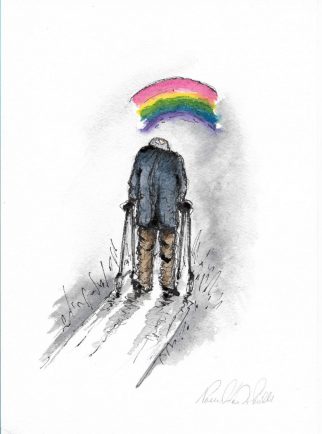 TuesShow our value of the month –Aspiration and record it in your values passport or in your home learning book.10am Whole school worship with Mr Reedhttps://us02web.zoom.us/j/89446730777?pwd=SDVaUG1YSU9rTmFSYUxJOVVpb3BIdz09Mr Arnell has set a whole school 100 challenge this week, in memory of Sir Captain Tom Moore.  You need to do 100 of something! Look on tapestry for some ideas.Aspiration badge for anyone who does our challenge and we’ll show some of the best in Champions Assembly! WedsShow our value of the month –Aspiration and record it in your values passport or in your home learning book.Mr Arnell has set a whole school 100 challenge this week, in memory of Sir Captain Tom Moore.  You need to do 100 of something! Look on tapestry for some ideas.Aspiration badge for anyone who does our challenge and we’ll show some of the best in Champions Assembly! ThursShow our value of the month –Aspiration and record it in your values passport or in your home learning book.Mr Arnell has set a whole school 100 challenge this week, in memory of Sir Captain Tom Moore.  You need to do 100 of something! Look on tapestry for some ideas.Aspiration badge for anyone who does our challenge and we’ll show some of the best in Champions Assembly! FriShow our value of the month –Aspiration and record it in your values passport or in your home learning book.1:30pm Champions Assemblyhttps://us02web.zoom.us/j/86136514929?pwd=Z0F5L0lQUHk5QUxvTk5sZ2pYREpkUT09 Meeting ID: 861 3651 4929Passcode: 514396Mr Arnell has set a whole school 100 challenge this week, in memory of Sir Captain Tom Moore.  You need to do 100 of something! Look on tapestry for some ideas.Aspiration badge for anyone who does our challenge and we’ll show some of the best in Champions Assembly! 